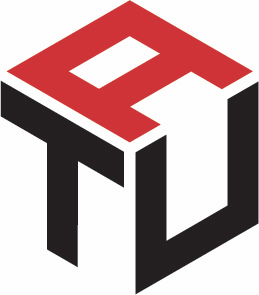 Approval of this form indicates that your proposed plan meets the requirements of the Professional Development Fund Policy.  In order for your proposed plan to be approved, you must be an active member of the ATU from the time of application to the time of fund reimbursement. This form needs to be reviewed by the ATU ProD Committee prior to the day of your event. The ProD Committee meets on a monthly basis.Should you require additional space to complete any section of this form, please attach a separate piece of paper.Applicant’s (your) Name:  _____________________________Name of School:  ____________________________________Date Submitted:  ____________________________________What is the date that the activity/event will take place? __________________________What is the location of the activity/event?______________________________________________________________________________What is the name of the activity/event: __________________________________Describe the activity/event:__________________________________________________________________________________________________________________________________________________________________________________________________________________________________________How might this activity/event contribute to your professional growth? __________________________________________________________________________________________________________________________________________________________________________________________________________________________________________ What is the proposed/expected budget for this activity/event? ____________________List the expenses you will be claiming:_________________________________	_________________________________	_________________________________	_________________________________	Please include an agenda for your day.________________________________________________________________________________________________________________________________________________________________________________________________________________________________________________________________________-----------------------------------------------------------------------------------------------------------------------------I have read the current Professional Development Policy and have met the requirements of the policy.Applicant’s Signature:  ________________________________For ATU Office use onlyApproved:  ________________________________ 	Date:  _____________________________(subject to available funds and policy requirements) 